О внесении изменений в постановление Администрации Смоленской области от 21.07.2023      № 418Правительство Смоленской области п о с т а н о в л я е т: Внести в постановление Администрации Смоленской области от 21.07.2023     № 418 «Об утверждении Административного регламента предоставления Департаментом имущественных и земельных отношений Смоленской области государственной услуги «Сдача в аренду имущества, находящегося в государственной собственности Смоленской области» следующие изменения:1) в заголовке слова «Департаментом имущественных и земельных отношений Смоленской области» заменить словами «Министерством имущественных и земельных отношений Смоленской области»;2) в пункте 1 слова «Департаментом имущественных и земельных отношений Смоленской области» заменить словами «Министерством имущественных и земельных отношений Смоленской области»;3) в пункте 2 слова «Департаменту имущественных и земельных отношений Смоленской области (Т.В. Яковенкова)» заменить словами «Министерству имущественных и земельных отношений Смоленской области (Е.В. Макаревская)»;4) в Административном регламенте предоставления Департаментом  имущественных и земельных отношений Смоленской области государственной услуги «Сдача в аренду имущества, находящегося в государственной собственности Смоленской области», утвержденном указанным постановлением: - в заголовке слова «Департаментом имущественных и земельных отношений Смоленской области» заменить словами «Министерством имущественных и земельных отношений Смоленской области»;- в разделе 1:- в пункте 1.1.1 подраздела 1.1 слова «Департамента имущественных и земельных отношений Смоленской области (далее – Департамент)» заменить словами «Министерства имущественных и земельных отношений Смоленской области (далее – Министерство)»;- в подразделе 1.3:- в пункте 1.3.1:- в абзаце первом слово «Департамент» заменить словом «Министерство»;- в абзаце шестом слово «Департамента» заменить словом «Министерства»;- в абзацах четвертом и пятом пункта 1.3.4 слово «Департамента» заменить словом «Министерства»;- в абзацах первом и четвертом пункта 1.3.5 слово «Департамента» заменить словом «Министерства»;- в пункте 1.3.6:- в абзаце первом слово «Департамент» заменить словом «Министерство»;- в абзаце втором слово «Департамента» заменить словом «Министерства»;- в абзаце первом пункта 1.3.7 слово «Департамент» заменить словом «Министерство»;- пункт 1.3.8 изложить в следующей редакции:«1.3.8. Публичное устное информирование о предоставлении государственной услуги может осуществляться специалистом Министерства посредством средств массовой информации – радио, телевидения. Выступления специалистов Министерства по радио и телевидению согласовываются с министром имущественных и земельных отношений Смоленской области (далее – министр).»;- в абзацах втором и третьем пункта 1.3.9 слово «Департамента» заменить словом «Министерства»;- в абзаце девятом пункта 1.3.10 слово «Департаменте» заменить словом «Министерстве»;- в пункте 1.3.11 слово «Департамент» заменить словом «Министерство»;- в абзацах первом, третьем, четвертом и пятом пункта 1.3.13 слово «Департамента» заменить словом «Министерства»;- в разделе 2: - в подразделе 2.2:- в пунктах 2.2.1 и 2.2.2 слово «Департаментом» заменить словом «Министерством»;-  в пункте 2.2.3 слово «Департамент» заменить словом «Министерство»;- в подпункте 1 пункта 2.3.2 подраздела 2.3 слово «Департамента» заменить словом «Министерства»;- в пункте 2.4.2  подраздела 2.4 слово «Департамент» заменить словом «Министерство»;- в подразделе 2.5:- абзац пятый изложить в следующей редакции:«- приказом Федеральной антимонопольной службы от 21.03.2023 № 147/23 «О порядке проведения конкурсов или аукционов на право заключения договоров аренды, договоров безвозмездного пользования, договоров доверительного управления имуществом, иных договоров, предусматривающих переход прав в отношении государственного или муниципального имущества, и перечне видов имущества, в отношении которого заключение указанных договоров может осуществляться путем проведения торгов в форме конкурса»;»;- абзац восьмой изложить в следующей редакции:«- постановлением Администрации Смоленской области от 26.01.2022 № 18 «Об утверждении Положения о порядке сдачи в аренду имущества, находящегося в государственной собственности Смоленской области».»;- в абзаце седьмом пункта 2.6.1 подраздела 2.6 слова «объектов государственной собственности Смоленской области» заменить словами «имущества, находящегося в государственной собственности Смоленской области»;- в пункте 2.7.3 подраздела 2.7 слово «Департамент» заменить словом «Министерство»;- в подразделе 2.9:- в абзаце одиннадцатом пункта 2.9.1 слово «Департаментом» заменить словом «Министерством»;- в абзаце двенадцатом пункта 2.9.3 слово «Департаментом» заменить словом «Министерством»;- в подразделе 2.14 слова «Администрации Смоленской области» заменить словами «Правительства Смоленской области»;- в пункте 2.17.1 подраздела 2.17 слово «Департамент» заменить словом «Министерство»;- в разделе 3:- в подпункте 2 слово «Департамента» заменить словами «департамента имущественных отношений Министерства»;- в подразделе 3.1:- в подпунктах 1 и 2 пункта 3.1.1 слово «Департамент» заменить словом «Министерство»;- в пункте 3.1.2 слово «Департамент» заменить словом «Министерство»;- в пунктах 3.1.4 – 3.1.6 слово «Департамент» в соответствующем падеже заменить словом «Министерство» в соответствующем падеже;- в пункте 3.1.7 слова «Специалист Департамента» заменить словами «Специалист Министерства», слова «начальнику Департамента» заменить словом «министру»;- в пункте 3.1.8 слово «Департамента» заменить словом «Министерства»;- подраздел 3.2 изложить в следующей редакции:«3.2. Определение специалиста отдела безвозмездногопользования и арендных отношений департамента имущественных отношений Министерства, ответственного за рассмотрение заявления (письменного обращения) и прилагаемых к нему документов3.2.1. Основанием для начала административной процедуры определения специалиста отдела безвозмездного пользования и арендных отношений департамента имущественных отношений Министерства, ответственного за рассмотрение заявления (письменного обращения) и прилагаемых к нему документов, является поступление министру или лицу, исполняющему его обязанности, заявления (письменного обращения) и прилагаемых к нему документов.3.2.2. Министр или лицо, исполняющее его обязанности, рассматривают заявление (письменное обращение) и прилагаемые к нему документы и передают их для дальнейшего рассмотрения заместителю министра, курирующему деятельность департамента имущественных отношений Министерства.3.2.3. Заместитель министра, курирующий деятельность департамента имущественных отношений  Министерства, или лицо, исполняющее его обязанности, рассматривает заявление (письменное обращение) и прилагаемые к нему документы и передает их для дальнейшего рассмотрения директору департамента имущественных отношений Министерства.3.2.4. Директор департамента имущественных отношений Министерства или лицо, исполняющее его обязанности, рассматривает заявление (письменное обращение) и прилагаемые к нему документы и передает их для дальнейшего рассмотрения начальнику отдела безвозмездного пользования и арендных отношений департамента имущественных отношений Министерства  или лицу, исполняющему его обязанности.3.2.5. Начальник отдела безвозмездного пользования и арендных отношений департамента имущественных отношений Министерства или лицо, исполняющее его обязанности, рассматривает заявление (письменное обращение) и прилагаемые к нему документы, определяет специалиста отдела безвозмездного пользования и арендных отношений департамента имущественных отношений Министерства, ответственного за рассмотрение заявления (письменного обращения) и прилагаемых к нему документов (далее – специалист отдела), и передает заявление (письменное обращение) и прилагаемые к нему документы специалисту отдела.3.2.6. Обязанности министра или лица, исполняющего его обязанности, заместителя министра, курирующего деятельность департамента имущественных отношений Министерства, директора департамента имущественных отношений Министерства, начальника отдела безвозмездного пользования и арендных отношений департамента имущественных отношений Министерства или лица, исполняющего его обязанности, предусмотренные настоящим подразделом, должны быть закреплены в их должностных регламентах.3.2.7. Максимальный срок выполнения административной процедуры, указанной в настоящем подразделе, составляет 2 рабочих дня.3.2.8. Результатом административной процедуры, указанной в настоящем подразделе, является поступление заявления (письменного обращения) и прилагаемых к нему документов специалисту отдела.»;- в подразделе 3.4:- в пункте 3.4.4 слово «Департамент» заменить словом «Министерство»;- в пункте 3.4.6:- в абзаце первом слова «Администрации Смоленской области» заменить словами «Правительства Смоленской области»;- в абзаце втором слова «начальника Департамента» заменить словом «министра»;- пункты 3.4.7 и 3.4.8 изложить в следующей редакции:«3.4.7. Подготовка, принятие и регистрация распоряжений Правительства Смоленской области, указанных в пункте 3.4.6 настоящего подраздела, осуществляются в соответствии с Регламентом Правительства Смоленской области, утвержденным Указом Губернатора Смоленской области от 10.10.2023 № 4 (далее – Регламент Правительства Смоленской области).3.4.8. Специалист отдела осуществляет согласование проекта решения о даче согласия на сдачу в аренду имущества Смоленской области, проекта решения о сдаче в аренду имущества Смоленской области в порядке установленного в Министерстве делопроизводства и направляет их на подпись министру или лицу, исполняющему его обязанности, посредством системы электронного документооборота и архива Правительства Смоленской области и исполнительных органов Смоленской области.»;- в пункте 3.4.10 слова «начальнику Департамента» заменить словом «министру»;- в подразделе 3.5:- в пункте 3.5.1 слова «начальником Департамента» заменить словом «министром»;- в пункте 3.5.2 слова «Начальник Департамента» заменить словом «Министр»;- в пункте 3.5.3 слова «начальник Департамента» в соответствующем падеже заменить словом «министр» в соответствующем падеже;- в пункте 3.5.4:- в абзаце первом слова «начальник Департамента» в соответствующем падеже заменить словом «министр» в соответствующем падеже;- абзац второй изложить в следующей редакции:«В случае соответствия проекта распоряжения Правительства Смоленской области о даче согласия на сдачу в аренду имущества Смоленской области требованиям федерального и областного законодательства министр или лицо, исполняющее его обязанности, визирует его. Указанный проект распоряжения Правительства Смоленской области выносится на рассмотрение Правительства Смоленской области в порядке, установленном Регламентом Правительства Смоленской области.»;- в подразделе 3.6:- в пунктах 3.6.1 и 3.6.2 слова «начальник Департамента» в соответствующем падеже заменить словом «министр» в соответствующем падеже;- в пункте 3.6.3:- в абзаце первом слова «начальник Департамента» в соответствующем падеже заменить словом «министр» в соответствующем падеже;-  абзац второй изложить в следующей редакции:«В случае соответствия проекта распоряжения Правительства Смоленской области о сдаче в аренду имущества Смоленской области требованиям федерального и областного законодательства министр или лицо, исполняющее его обязанности, визирует его. Указанный проект распоряжения Правительства Смоленской области выносится на рассмотрение Правительства Смоленской области в порядке, установленном Регламентом Правительства Смоленской области.»;- в пункте 3.6.4 слова «Администрации Смоленской области» заменить словами «Правительства Смоленской области», слова «начальник Департамента» в соответствующем падеже заменить словом «министр» в соответствующем падеже; - в пункте 3.6.5 слово «Департаменте» заменить словом «Министерстве», слова «начальнику Департамента» заменить словом «министру»;- в пункте 3.6.6 слова «Начальник Департамента» заменить словом «Министр»;- в пунктах 3.6.7 – 3.6.9 слова «начальник Департамента» в соответствующем падеже заменить словом «министр» в соответствующем падеже;- в подразделе 3.7:- в пунктах 3.7.1 и 3.7.2 слова «начальник Департамента» в соответствующем падеже заменить словом «министр» в соответствующем падеже;- в пункте 3.7.3:- в абзаце первом слова «начальник Департамента» в соответствующем падеже заменить словом «министр» в соответствующем падеже;- абзац второй изложить в следующей редакции:«В случае соответствия проекта распоряжения Правительства Смоленской области о сдаче в аренду имущества Смоленской области, составляющего государственную казну Смоленской области, требованиям федерального и областного законодательства министр или лицо, исполняющее его обязанности, визирует его. Указанный проект распоряжения Правительства Смоленской области выносится на рассмотрение Правительства Смоленской области в порядке, установленном Регламентом Правительства Смоленской области.»;- в пункте 3.7.4 слова «Администрации Смоленской области» заменить словами «Правительства Смоленской области», слова «начальник Департамента» в соответствующем падеже заменить словом «министр» в соответствующем падеже;- пункт 3.7.5 изложить в следующей редакции:«3.7.5. После проведения независимой оценки рыночной величины годовой арендной платы за пользование имуществом Смоленской области, составляющим государственную казну Смоленской области, предоставление государственной услуги осуществляется в соответствии с приказом Федеральной антимонопольной службы от 21.03.2023 № 147/23 «О порядке проведения конкурсов или аукционов на право заключения договоров аренды, договоров безвозмездного пользования, договоров доверительного управления имуществом, иных договоров, предусматривающих переход прав в отношении государственного или муниципального имущества, и перечне видов имущества, в отношении которого заключение указанных договоров может осуществляться путем проведения торгов в форме конкурса».»;- в пункте 3.7.7 слово «Департаменте» заменить словом «Министерстве», слова «начальнику Департамента» заменить словом «министру»; - в пункте 3.7.8 слова «Начальник Департамента» заменить словом «Министр»;- в пунктах 3.7.9 – 3.7.11 слова «начальник Департамента» в соответствующем падеже заменить словом «министр» в соответствующем падеже;- в пунктах 3.8.2 и 3.8.5 подраздела 3.8  слова «начальник Департамента» в соответствующем падеже заменить словом «министр» в соответствующем падеже;- в подразделе 3.9:- в абзаце первом пункта 3.9.2 слово «Департаменте» заменить словом «Министерстве»; - в абзаце первом пункта 3.9.3 слово «Департамент» в соответствующем падеже заменить словом «Министерство» в соответствующем падеже;- в абзаце первом пункта 3.9.7 слово «Департамента» заменить словом «Министерства»;- в подразделе 3.10:- в подпункте 3 пункта 3.10.1 слово «Департамент» в соответствующем падеже заменить словом «Министерство» в соответствующем падеже;- в пункте 3.10.2:- в абзаце четвертом  слово «Департамента» заменить словом «Министерства»;- в абзаце пятом слова «Начальник Департамента» заменить словом «Министр», слова «лица Департамента» заменить словами «лица Министерства»;- в пункте 3.10.4 слово «Департамента» заменить словом «Министерства»;- в разделе 4:- в пунктах 4.1.1 и 4.1.2 подраздела 4.1 слово «Департамента» заменить словами «департамента имущественных отношений Министерства»;- в подразделе 4.2:- в пункте 4.2.1 слово «Департамента» заменить словом «Министерства»;- в пункте 4.2.3 слова «начальником Департамента» заменить словом «министром»;- в пункте 4.3.1 подраздела 4.3 слово «Департамента» заменить словом «Министерства»;- в разделе 5:- в пункте 5.1 слово «Департамент» в соответствующем падеже заменить словом «Министерство» в соответствующем падеже;- в пункте 5.13 слово «Департамент» заменить словом «Министерство»;- в грифе приложения слова «Департаментом имущественных и земельных отношений Смоленской области» заменить словами «Министерством имущественных и земельных отношений Смоленской области». ГубернаторСмоленской области                                                                                       В.Н. Анохин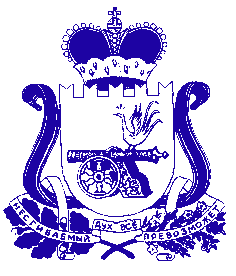 ПРАВИТЕЛЬСТВО СМОЛЕНСКОЙ ОБЛАСТИП О С Т А Н О В Л Е Н И Еот  _________________  № ______________ 